Prénom : ____________________________                                       date : ____________________    Lis, écris et dessine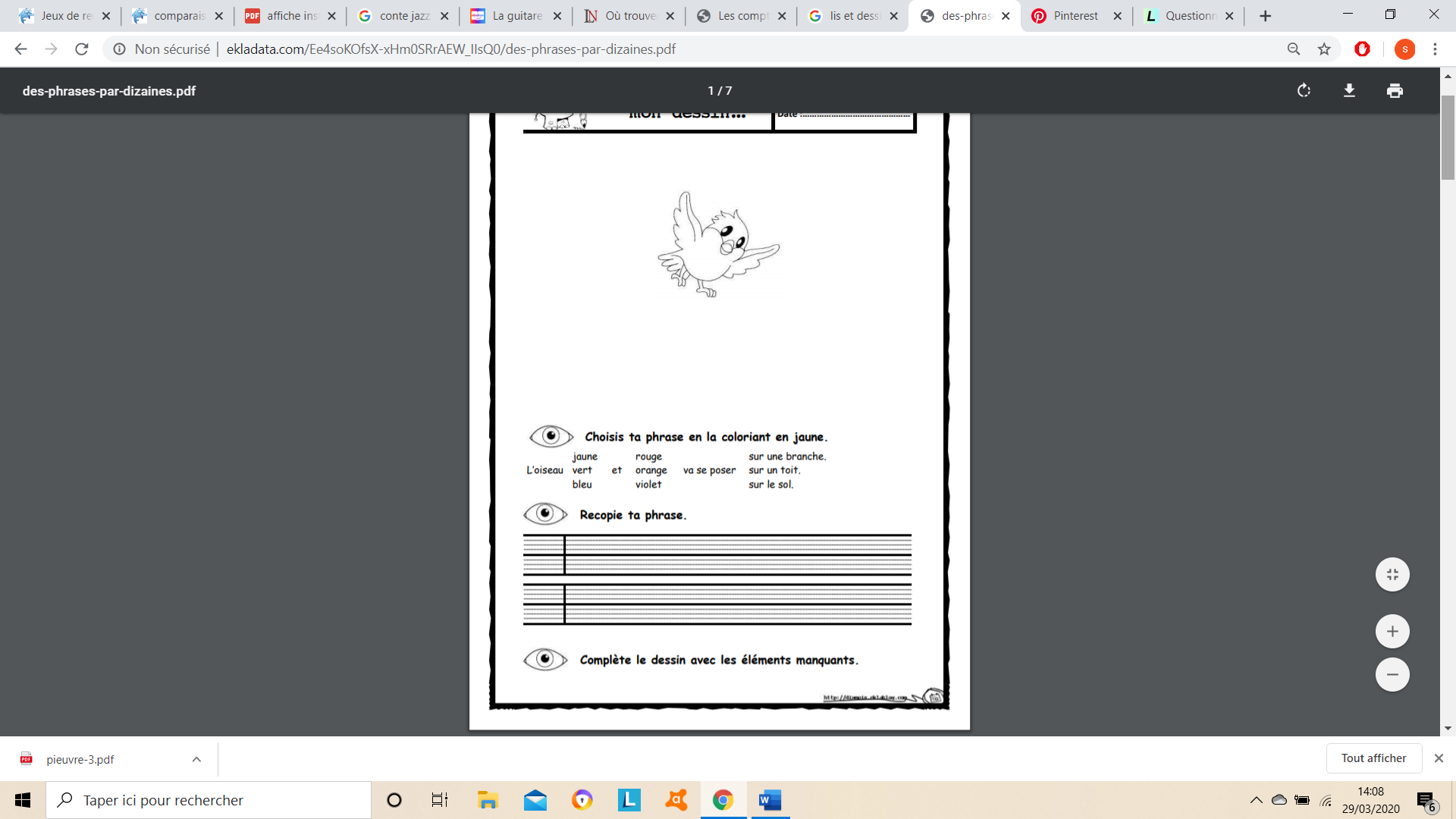 ______________________________________________________________ ______________________________________________________________ 